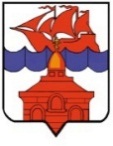 РОССИЙСКАЯ  ФЕДЕРАЦИЯКРАСНОЯРСКИЙ КРАЙТАЙМЫРСКИЙ ДОЛГАНО-НЕНЕЦКИЙ МУНИЦИПАЛЬНЫЙ РАЙОНАДМИНИСТРАЦИЯ СЕЛЬСКОГО ПОСЕЛЕНИЯ ХАТАНГАПОСТАНОВЛЕНИЕОб утверждении Положения о порядке предоставления субсидий на возмещение затрат, связанных с оказанием услуг по распределению электрической энергии для уличного освещения населенных пунктов сельского поселения Хатанга в 2016 годуВо исполнение Решения Хатангского сельского Совета депутатов от 29.12.2015  № 232-РС «О бюджете сельского поселения Хатанга на 2016 год и плановый период 2017-2018 годов»,  в целях обеспечения уличного освещения в населенных пунктах сельского поселения Хатанга, ПОСТАНОВЛЯЮ:Утвердить Положение о порядке предоставления субсидий на возмещение затрат, связанных с оказанием услуг по распределению электрической энергии для уличного освещения населенных пунктов сельского поселения Хатанга  в 2016 году, согласно приложению. Опубликовать Постановление в Информационном бюллетене Хатангского сельского Совета депутатов и администрации сельского поселения Хатанга и на официальном сайте органов местного самоуправления сельского поселения Хатанга www.hatanga24.ruНастоящее Постановление вступает в силу с 01 сентября 2016 года.Контроль за исполнением настоящего Постановления оставляю за собой.Главасельского поселения Хатанга                                                                               А.В.КулешовПриложение к Постановлению администрации сельского поселения Хатангаот 25.08.2016  г. № 118 - ППОЛОЖЕНИЕо порядке  предоставления субсидий на возмещение затрат, связанных с оказанием услуг по распределению электрической энергии для уличного освещения населенных пунктов сельского поселения Хатанга в 2016 годуОбщие положенияНастоящее Положение регламентирует порядок предоставления субсидий на возмещение затрат, связанных с оказанием услуг по распределению электрической энергии для уличного освещения населенных пунктов сельского поселения Хатанга (далее - субсидия) и  устанавливает категории организаций, имеющих право на получение субсидий, условия и порядок предоставления субсидий из бюджета сельского поселения Хатанга.Получателями субсидий являются юридические лица (за исключением государственных (муниципальных) учреждений), индивидуальные предприниматели, осуществляющие деятельность на территории сельского поселения Хатанга и имеющие право заниматься соответствующим видом деятельности (обеспечение уличного освещения) (далее – Получатель субсидии). Условия предоставления субсидийСубсидии предоставляются на основании соглашений, заключаемых между Получателем субсидии и администрацией сельского поселения Хатанга (далее Администрация) по форме согласно приложению 1 к настоящему Положению.Условием для получения субсидии является осуществление деятельности по обеспечению функционирования уличного освещения в населенных пунктах сельского поселения Хатанга.Уличное освещение в населенных пунктах осуществляется по согласованному техническому заданию. Деятельность Получателя субсидии осуществляется при наличии разрешительных документов (лицензии) в случае, если в соответствии с законодательством Российской Федерации установлены таковые требования к лицам, осуществляющим электроснабжение потребителей. Расчет субсидии производится исходя из фактического количества электрической энергии отпущенной для уличного освещения и тарифа на электрическую энергию, установленного Региональной энергетической комиссией Красноярского края. Предоставление субсидий осуществляется Получателям субсидий ежемесячно за фактическое количество электрической энергии отпущенной для уличного освещения в пределах бюджетных ассигнований, предусмотренных на эти цели в бюджете сельского поселения Хатанга.Порядок заключения соглашенийЮридические лица (за исключением государственных (муниципальных) учреждений), индивидуальные предприниматели, претендующие на право получения субсидии, должны представить в Администрацию пакет документов, включающий:Копию устава (положения, учредительного договора);Копию свидетельства о государственной регистрации;Выписку из единого государственного реестра юридических лиц (индивидуальных предпринимателей) или нотариально заверенную копию такой выписки, полученную не ранее, чем за шесть месяцев до обращения за предоставлением субсидии;Для индивидуальных предпринимателей – копию паспорта;Копии разрешительных документов (лицензии) в случае, если в соответствии с законодательством Российской Федерации установлены таковые требования к лицам, осуществляющим электроснабжение потребителей;Администрация осуществляет рассмотрение пакета документов на соответствие требованиям, предусмотренным действующим законодательством РФ и  настоящим Положением и принимает решение о заключении соглашения.Администрация вправе отказаться от заключения соглашения в случае установления факта:Проведения ликвидации претендента на получение субсидии – юридического лица или проведения в отношении претендента на получение субсидии – юридического лица, индивидуального предпринимателя процедуры банкротства;Приостановления деятельности указанных лиц в порядке, предусмотренном Кодексом Российской Федерации об административных правонарушениях;Представления указанными лицами заведомо ложных сведений, содержащихся в представленных документах; Нахождения имущества указанных лиц под арестом, наложенным по решению суда.Порядок предоставления субсидийПолучатель субсидий для получения субсидии ежемесячно в срок не позднее 15 числа месяца следующего за отчетным предоставляет в Администрацию:Справку о количестве электрической энергии за отчетный период;Расчет размера субсидии  по форме согласно приложению 2 к настоящему Положению.Администрация проводит проверку документов, указанных в пункте 4.1. настоящего Положения. В случае необходимости корректировки или доработки предоставленных документов, Администрация возвращает их Получателю субсидии  с указанием сроков предоставления исправленных документов.По итогам проверки подписывается акт приемки фактически выполненных работ (оказанных услуг) между Администрацией и Получателем субсидии  по форме приложения 3 к настоящему Положению.Получатель субсидии  предоставляет в Администрацию счет (счет-фактуру) на сумму, соответствующую подписанному акту.Администрация на основании предоставленного соглашения (однократно) и приложений к нему, счета (счета-фактуры), акта выполненных работ готовит заявку на финансирование и направляет ее в Финансовый отдел Администрации.     Финансовый отдел Администрации перечисляет средства на счет Администрации в пределах установленных лимитов бюджетных обязательств в соответствии с утвержденным кассовым планом расходов.Администрация по мере получения финансирования перечисляет средства на расчетный счет Получателя субсидии.Документы, подтверждающие право на получение субсидий в текущем году, представляются в Администрацию не позднее 20 декабря текущего года.Возврат субсидийПолучатель субсидии, получивший субсидию, обязан вернуть суммы субсидии в случае:5.1.1.  Установления факта нарушения Получателем субсидии  условий предоставления субсидий, установленных настоящим Положением;5.1.2. Установления факта предоставления Получателем субсидии недостоверных (необоснованных) данных для получения субсидий;5.2. Суммы субсидии, подлежащие возврату в соответствии с пунктом 5.1., должны быть возвращены по требованию Администрации в течение 5-ти дней после получения такого требования путем их перечисления по реквизитам, указанным в требовании.5.3. Получатель субсидии также уплачивает неустойку в размере двойной учетной ставки Центрального банка Российской Федерации от суммы субсидии, подлежащей возврату, за период с момента получения суммы субсидии и до момента её возврата.  5.4. Получатель субсидии  несет ответственность за полноту и достоверность предоставляемых сведений.Контроль и разрешение споров Администрация осуществляет следующие виды контроля:Проводит контроль за обеспечением уличного освещения по согласованному техническому заданию; Рассматривает жалобы населения по обеспечению уличного освещения населенных пунктов сельского поселения Хатанга.Администрация при выявлении нарушений письменно уведомляет Получателя субсидий о расторжении соглашения и необходимости возврата полученных субсидий, реализует мероприятия по истребованию сумм полученных субсидий.Споры и разногласия по реализации настоящего Положения разрешаются по соглашению сторон, а в случае если согласие не достигнуто, - в порядке, предусмотренном законодательством Российской Федерации.Оценка эффективности использования субсидииОценка эффективности использования субсидии осуществляется Отделом жилищно-коммунального хозяйства, благоустройства и градостроительства Администрации на основе следующего показателя результативности предоставления субсидии:- количество населенных пунктов, обеспеченных необходимым освещением улиц.						                                              Приложение 1 к Положению о порядке  предоставления субсидий на возмещение затрат, связанных  с  оказанием услуг  по распределению  электрической энергии для уличного освещения населенных пунктов сельского поселения Хатанга в 2016 годуСОГЛАШЕНИЕо предоставлении субсидии на возмещение затрат, связанных с оказанием услуг по распределению электрической энергии для уличного освещения населенных пунктов сельского поселение Хатанга в 2016 году с. Хатанга                                                                                             "___" __________ 20__ г.Администрация сельского поселения Хатанга, в лице  Главы ________________________________, действующей на основании Устава сельского поселения Хатанга, именуемая  в  дальнейшем  «Администрация», с одной стороны, и ________________________________, в лице ___________________________________, действующего на основании __________________,  именуемое в дальнейшем «Получатель субсидии», с   другой  стороны,  совместно  именуемые  «Стороны»,   заключили настоящее Соглашение:Предмет СоглашенияПолучатель субсидии:1.1.1. Имеет право на получение субсидий в порядке и размерах, установленных Положением о порядке  предоставления субсидий на возмещение затрат, связанных с оказанием услуг по распределению электрической энергии для  уличного освещения населенных пунктов сельского поселения Хатанга, утвержденным Постановлением администрации СП Хатанга от ________ №____  (далее Положение);1.1.2. Обязуется осуществлять уличное освещение по техническому заданию;1.1.3. При осуществлении уличного освещения обеспечивает необходимые противопожарные мероприятия, мероприятия по технике безопасности, охране окружающей среды;1.1.4. Предоставляет в Администрацию ежемесячно в срок не позднее 15 числа месяца следующего за отчетным:- справку о количестве электрической энергии, отпущенной для уличного освещения за отчетный период;- расчет размера субсидии  по форме согласно приложению 1 к настоящему Соглашению;- акт приемки фактически выполненных работ (услуг) по форме согласно приложению 2 к настоящему Соглашению;- счет, счет-фактуру на оплату.1.1.5. В случае выявления нарушений условий предоставления субсидий и их подтверждения производит возврат полученных субсидий в течение 5-ти рабочих дней со дня получения от Администрации соответствующего уведомления.1.1.6. Дает согласие на осуществление Администрацией и органами муниципального финансового контроля оценки эффективности использования субсидии.1.2. Администрация:1.2.1. В течение 5-ти рабочих дней со дня поступления полного пакета документов, представленных Получателем субсидии, осуществляет проверку представленных документов на предмет соответствия требованиям Положения;1.2.2.  В установленном порядке представляет документы в Финансовый отдел Администрации, либо оформляет обоснованный отказ в принятии документов для предоставления субсидий и направляет для уведомления Получателю субсидий;1.2.3. По мере получения финансирования перечисляет средства на расчетный счет Получателя субсидии;Проводит контроль за обеспечением уличного освещения по согласованному техническому заданию;Рассматривает жалобы населения по обеспечению уличного освещения населенных пунктов сельского поселения Хатанга. При поступлении информации о выявленных нарушениях и ее подтверждении письменно уведомляет Получателя субсидий о расторжении Соглашения, реализует мероприятия по истребованию сумм полученных субсидий. Осуществляет оценку эффективности использования субсидии.Порядок изменения, расторжения соглашения2.1. Соглашение может быть изменено Сторонами на основании их взаимного согласия.2.2. Изменения и дополнения настоящего Соглашения, принимаемые по предложениям Сторон, оформляются в письменном виде и становятся его неотъемлемой частью с момента их подписания.2.3. Соглашение может быть расторгнуто досрочно:2.3.1. При изменении законодательства Российской Федерации;2.3.2. Администрацией в одностороннем порядке в случае неисполнения или ненадлежащего исполнения Получателем субсидий настоящего Соглашения;2.3.3. По соглашению Сторон.Порядок разрешения споров3.1. Споры, связанные с исполнением настоящего Соглашения, разрешаются путем проведения переговоров и иных согласительных процедур.3.2. В случае не достижения соглашения Сторон спор подлежит разрешению в порядке, предусмотренном законодательством Российской ФедерацииОтветственность Сторон Соглашения4.1. Стороны Соглашения несут ответственность в соответствии с действующим законодательством.4.2. Получатель субсидий несет ответственность за достоверность информации, представленной в документах.Срок действия Соглашения5.1. Соглашение вступает в силу с момента его подписания и действует до 31.12.2016 года, а в части исполнения денежных обязательств – до полного их исполнения Сторонами.Юридические адреса и реквизиты Сторон6.1. В случае изменения юридического адреса или реквизитов Стороны обязаны в 3-х дневный срок уведомить об этом друг друга.6.2. Настоящее Соглашение составлено в двух экземплярах, имеющих равную юридическую силу, по одному для каждой из Сторон.Реквизиты Сторон«Получатель субсидий»                                                                «Администрация»М.П.                                                                                                 М.П.                                                                                                                  Приложение 2 к Положению о порядке  предоставления субсидий на возмещение затрат, связанных с оказанием услуг по распределению электрической энергии для уличного освещения населенных пунктов сельского поселения Хатанга в 2016году                                                                                                         Приложение 1 к Соглашению «О предоставлении субсидии на возмещение затрат, связанных с оказанием услуг по распределению электрической энергии для уличного освещения населенных пунктов сельского поселение  Хатанга в 2016 году»Расчетразмера субсидии на возмещение затрат,связанных с оказанием услуг по распределению электрической энергии для уличного освещения населенных пунктов сельского поселения Хатанга за ____________ 20__ г.(наименование организации)Приложение:справка о количестве электрической энергии за отчетный периодДиректор                                                                        _______________                      ____________                                                                                                        (подпись)                                  (Ф.И.О.)Экономист                                                                  ____________                 ___________                                                                                                         (подпись)                                 (Ф.И.О.)Согласовано:Начальник Отдела жилищно-коммунального хозяйства, благоустройства и градостроительстваадминистрации сельского поселения Хатанга                   ______________                 ___________                                                                                                            (подпись)                                (Ф.И.О.)Приложение 3 к Положению о порядке  предоставления субсидий на возмещение затрат, связанных с оказанием услуг по распределению электрической энергии для уличного освещения населенных пунктов сельского поселения Хатанга в 2016 годуПриложение 2 к Соглашению «О предоставлении субсидии на возмещение затрат, связанных с оказанием услуг по распределению электрической энергии для уличного освещения населенных пунктов сельского поселение  Хатанга в 2016 году»АКТприемки фактически выполненных работ (услуг) по обеспечению уличного освещения населенных пунктов сельского поселения Хатангаза  ___________  20__ годас. Хатанга							 «___» ___________ 20__г.Настоящий акт составлен между администрацией сельского поселения Хатанга, в лице Главы _________________________________ и _______________________, в лице директора _____________________________________, в соответствии с соглашением  №________ от _________ 20__ года о предоставлении субсидии на возмещение затрат, связанных с оказанием услуг по распределению электрической энергии для уличного освещения населенных пунктов сельского поселения Хатанга.В __________ 20__ года  объем потребления электрической энергии на уличное освещение составил  _______  кВт.ч.. Сумма возмещения затрат составляет __________________________ (_________________________ рублей ____ коп.).Акт составлен в двух экземплярах, каждый из которых имеет одинаковую юридическую силу.Приложение:Справка о количестве электрической энергии;Расчет суммы возмещения затрат, связанных с оказанием услуг по распределению электрической энергии для уличного освещения за _________ 20__ года.Директор                                                               _______________           _______________                                                                                                    (подпись)                               (Ф.И.О.)Главасельского поселения Хатанга                               _______________            ______________                                                                                                     (подпись)                              (Ф.И.О.)25.08.2016г.№ 118- ПКоличество электрической энергии, кВт.ч.Экономически обоснованный тариф без учета НДС, руб./кВт.ч.Сумма субсидии без учета НДС, руб.(гр.1*гр.2)НДС, руб.Сумма субсидии к возмещению с учетом НДС, руб. 12345